R.S.C.D.S.   Oban & Lorn Branch61st   Weekend School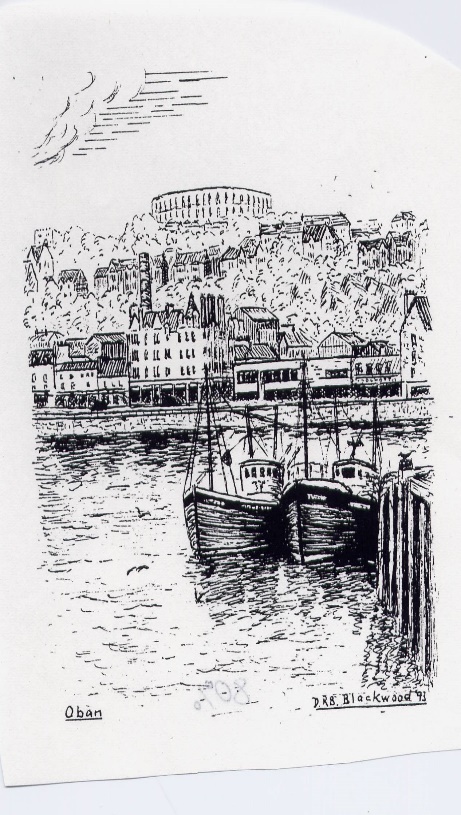 10th & 11th March 2023Corran Halls, ObanFriday   10th March             Social Dance    8pm ~ 11pm                    Marian Anderson’s BandSaturday 11th March                             Class 1   9:30am ~ 11am           Class 2    11: 20am ~ 12:50pm               Teacher   Janet Johnston                 Musician Martainn SkeneBuffet Dance 6.30pm ~ 11.30pm           Ewan Galloway’s BandRecognised Scottish Charity No. SC025326No liability is held by the Oban & Lorn Branch for accident or loss of personal property at these events. Basic steps & formations are required.R.S.C.D.S. Oban and Lorn Branch would like to invite dancers to join them for their 61st   Weekend School. Friday night will welcome you with the music of Marian Anderson’s Band. A light supper of home baking will be served.Saturday classes will be taught by Janet Johnston with accompaniment by Martainn Skene. Janet and Martainn are both experienced in dayschools as well as kent faces on the staff at Summer School in St Andrews and abroad.Saturday night will welcome Ewan Galloway’s Band with a buffet meal served at 6.30pm. All dances will be recapped both nights. Crib sheets will be available on the branch website   www.rscdsoban.com .Bar facilities not be available on Saturday night. It is not permitted to bring alcohol into the hall. Please bring your own water throughout the weekend.Oban & Lorn Branch looks forward to welcoming dancers coming for the first time to Oban and renewing friendships from previous years.Friday Social Dance			Saturday Buffet DanceEH3 7AF 	                      J  40              Good Hearted Glasgow  J  Guide to SCDPortnacraig                                R 36	Back to the Fireside        R    38Miss Milligan’s Strathspey        S  20             The Gentleman               S    35	The Laird of Milton’s Daughter J  22             Farewell to Balfour Road J   52The Ladies of Dunse                  R  26             The Whistling Wind       R   36Gaelic Mod                                S Imp 5         Linnea’s Strathspey         S    47The Duke of Atholl’s Reel          J  16              Mrs Stewart’s Jig             J    35Maxwell’s Rant                         R  18              The Rev. John MacFarlane R 37                      Homebaking supper		                                  RaffleMiss Hadden’s Reel                   J   23	Light and Airy                  J     4Flowers of Edinburgh               R   1               Culla Bay                         S     41Anna Holden’s Strathspey        S   42             The Montgomeries’ Rant R    10 John Cass		       J    49             Gothenburg’s Welcome  J     37The Old Man of Storr	       R    SCD         The Braes of Tulliemet    S     7                                                    Children      Scott Meikle                     R    46Neidpath Castle                        S   22             Minister on the Loch       S     2008The Highlander Rambler         R   30 Pop      The Deil Amang the Tailors R 14Application Form*Discount given to RSCDS Oban & Lorn Branch members & under 26 year oldName & address …………………………………………………………………..……………………………………………………………………………………..……………………………………………………………………………………..Tel No………………………………………………………………………………Email ………………………………………………………………………………Special dietary …………………………………………………………………….Name ………………………………………………………………………………Please list all those attending overleaf.Return to Sue Porter, Schiehallion, Grianach Gardens, Oban, PA34 4LB by 26th Feb 2023 with a S.A.E.   Tel 01631 563103 mobile 07753593668Cheques payable to  RSCDS Oban and Lorn Branch. .No refund after 4/3/2020Names of those attending event                        Tick if attending classNo. of ticketsCostWeekend Packagedances & classesDancer                                       £50Discount *                                  £44Friday Social DanceDancer                                       £15Discount *                                  £13Non dancer                                £10Saturday class 1Dancer                                       £5Discount *                                  £4Saturday class 2Dancer                                       £5Discount *                                  £4Saturday classes 1 & 2Dancer                                       £9Discount *                                  £7Saturday Buffet danceDancer                                       £26Discount *                                 £24Non dancer                               £24Total amount enclosed